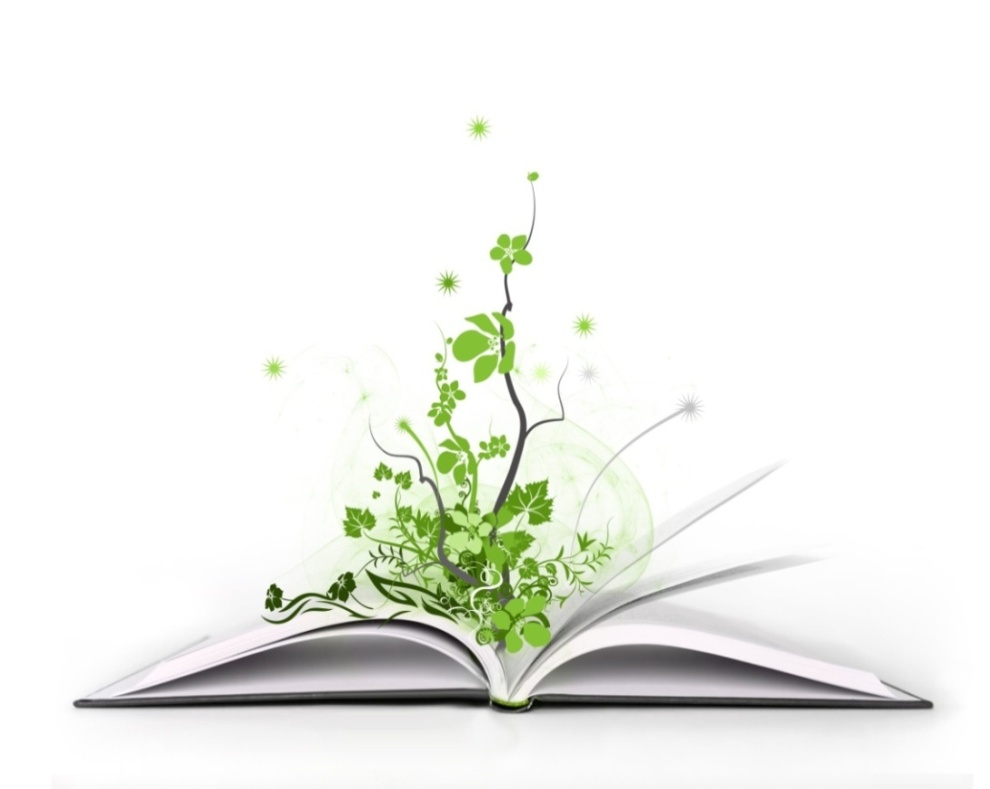 № п\пНаименование мероприятияДата проведенияВремя и место проведения1Книжная выставка-обзор новых поступлений «Книжные новинки»01.09.2014 г.15.00Абонемент2Библиографический обзор «Драгоценное достояние русской культуры» (посвященный Году русской культуры)15.09.2014 г.14.00Читальный зал3Литературная викторина «Николай Островский: писатель и человек»(по творчеству А.Н. Островского)22.09.2014 г.В 12.00Читальный зал4Библиотечная акция  «На просторах мировой паутины» (по компьютерной грамотности в рамках всероссийского Дня Интернет)26.09.2014 г.В 14.00Читальный зал